Name: __________________________	Table #: ________	Period: __________	Date: ________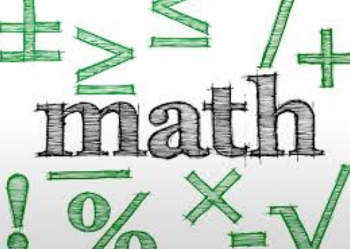 Chapter 7: Real Numbers and the Pythagorean TheoremAt the end of each chapter, you will put all of your notes and classwork worksheets into a packet. The packet is worth 20 points. DATETITLE10/3/187.1A Finding Square Roots10/47.1B  Finding Square Roots10/57.1C Finding Square Roots10/87.2A Finding Cube Roots10/107.2B Finding Cube Roots10/117.4A Classifying Real Numbers10/127.3A Right Triangle Investigation10/157.3B The Pythagorean Theorem10/167.3C The Pythagorean Theorem Word Problems10/177.3D The Pythagorean Theorem Review Problems10/187.3E The Pythagorean Theorem Word Problems10/227.4B Estimating Square Roots10/237.3e A, Repeating Decimals (One Decimal Place)10/247.5A Distance Formula10/257.5B Converse of the Pythagorean Theorem 10/267.4e B, Repeating Decimals (Two Decimal Places)10/29Chapter 7 Group Test